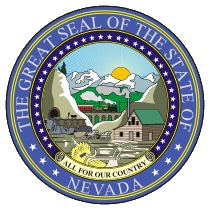 RICHARD WHITLEY, MSDirector STEVE SISOLAKGovernorDEPARTMENT OF HEALTH AND HUMAN SERVICESTelephone    Fax  MEETING MINUTESName of Organization:		Task Force on Alzheimer’s Disease (TFAD) Date and Time of Meeting:		January 23, 2019					1:00 p.m. Locations:				Aginig and Disability Services Division					3416 Goni Road, Building D, Suite 132					Carson City, NV 89706Aging and Disability Services1820 E. Sahara Avenue, Suite 201Las Vegas, NV 89104To Join the Telephone 		Call-in Number:	877-336-1831Conference				Access Number:	9186101		AgendaCall to Order/Roll CallSen. Valerie Wiener (Ret.), ChairMembers Present: Tina Dortch, Sen. Joseph Hardy, Assemblywoman Lesley Cohen, Gini Cunningham, Sen. Valerie Wiener (Ret.), Wendy Simons, Niki RubarthAlternates Present: LeeAnn Mandarino, Anakaren Llamas, Cheyenne Pasquale, Jennifer BakerStaff Present: Elizabeth Quintero, Homa Woodrum, Krystal Pinkston, Sunadda Woodbury Public Comment (This item is to receive comments, limited to three (3) minutes, on any issue and any discussion of those items. However, no action may be taken upon a matter raised under public comment period unless the matter itself has been specifically included on an agenda as an action item.)Homa Woodrum thanked Dr. Charles Bernick for his service to TFAD. Welcoming Remarks Sen. Valerie Wiener (Ret.), ChairAnnounced that Dr. Bernick will be leaving Nevada to continue his work in Washington state. Sen. Wiener thanked him for his exemplary service to TFAD since 2012.Approval of November 2, 2018, Meeting Minutes (For Possible Action)Sen. Valerie Wiener (Ret.), ChairSen. Hardy moved to approve the November 2, 2019, meeting minutes. Tina Dortch seconded the motion. The motion passed unanimously. Review and Approval of Draft of the 2019 TFAD State Plan (For Possible Action)  Sen. Valerie Wiener (Ret.), Chair Sen. Hardy moved to review and approve four new recommenations in the draft of the 2019 State Plan to Address Alzheimer’s Disease. Wendy Simons seconded the motion .The motion passed unanimously. Regarding Recommendation #6, Sen. Hardy moved to approve, as is. Wendy Simons seconded the motion. The motion passed unanimously. Regarding Recommendation #9, Wendy Simons moved to approve, as is. Assemblywoman, Lesley Cohen, seconded the motion. The motion passed unanimously. Regarding Recommendation #10, Sen. Hardy moved to approve, with corrected language under potential funding. Wendy Simons seconded the motion. The motion passed unanimously. Regarding Recommendation #12, Sen. Hardy moved to approve, as is. Wendy Simons seconded the motion. The motion passed unanimously. Sen. Wiener (Ret.), entertained a motion to approve the three recommendations being retired to Appendix A. Wendy Simons moved to approve the motion. Niki Rubarth seconded the motion. The motion passed unanimously. Sen. Wiener (Ret.) entertained a motion to approve the entire 2019 State Plan with Appendix A and Appendix B. Wendy Simons moved to approve the motion. Sen. Hardy seconded the motion. The motion passed unanimously. VI.	Approval of Agenda Items for March 15, 2019, Meeting (For Possible Action)				Sen. Valerie Wiener (Ret.), Chair	1. Update/Presentation on NAC 449.2754 (Julie Kotchevar or representative)	2. Review of Appendix over next two years for next State Plan.	3. Approval of January 2019 meeting minutes.VII.	Public Comment (This item is to receive comments, limited to three (3) minutes, on any issue and any discussion of those items.  However, no action may be taken upon a matter raised under public comment period unless the matter itself has been specifically included on an agenda as an action item.)Wendy Simons expressed appreciation for all of the hard work done by TFAD and informed members that the Veterans Administration has launched a program that supports caregivers. She will describe this in greater detail during future meetings. Sen. Hardy thanked Dr. Bernick for his service on TFAD.Tina Dortch expressed thanks for the patience of TFAD members during her learning curve since joining TFAD. Sen. Wiener (Ret.), thanked TFAD members for all of their hard work on the 2019 State Plan and informed members that due to their hard work, the State Plan will be ready for submission by the February 1, 2019, deadline.LeeAnn Mandarino wanted to recognize the six communities partnering in  Dementia Friendly Nevada, reaching out to every part of the state to make services and programs better for Nevadans living with different forms of dementia. Jennifer Baker, representing Dementia Friendly Reno, expressed her pleasure about the unique model that Reno is utilizing to deliver a impact going forward.Niki Rubarth, on behalf of the Alzheimer’s Association, is looking forward to what they can achieve in 2019 and stated appreciation for all of the work being done by TFAD and Dementia Friendly Nevada, along with the Alzheimer’s Association.VIII. 	Adjourned at 1:34 pm.NOTE:  Items may be considered out of order.  The public body may combine two or more agenda items for consideration.  The public body may remove an item from the agenda or delay discussion relating to an item on the agenda at any time.  The public body may place reasonable restrictions on the time, place, and manner of public comments but may not restrict comments based upon viewpoint.NOTE:  We are pleased to make reasonable accommodations for members of the public who have disabilities and wish to attend the meeting.  If special arrangements for the meeting are necessary, please notify Elizabeth Quintero at 775-687-0547 as soon as possible and at least two days in advance of the meeting.  If you wish, you may e-mail her at equintero@adsd.nv.gov.   Supporting materials for this meeting are available at 3416 Goni Road, D-132, Carson City, NV 89706 or by contacting Elizabeth Quintero at 775-687-0547 or by e-mail equintero@adsd.nv.gov. Agenda Posted at the Following Locations:Aging and Disability Services Division, Carson City Office, 3416 Goni Road, Suite D-132, Carson City, NV 89706Aging and Disability Services Division, Las Vegas Office, 1860 East Sahara Avenue, Las Vegas, NV 89104Aging and Disability Services Division, Reno Office, 445 Apple Street, Suite 104, Reno, NV 89502Aging and Disability Services Division, Elko Office, 1010 Ruby Vista Drive, Suite 104, Elko, NV 89801State Legislative Building, 401 S. Carson Street, Suite 3138, Carson City, NV 89701Grant Sawyer State Office Building, 555 E. Washington Ave., Suite 4401, Las Vegas, NV 89119Department of Health and Human Services, 4126 Technology Way, Suite 100, Carson City, NV 89706Carson City Senior Center, 911 Beverly Drive, Carson City, NV 89706Washoe County Senior Center, 1155 East 9th Street, Reno, NV 89512Las Vegas Senior Center, 451 East Bonanza Road, Las Vegas NV 89101Sanford Center for Aging, University of Nevada Reno, 1644 N. Virginia St., Reno, NV 89557Humboldt General Hospital,118 E Haskell St, Winnemucca, NV 89445Notice of this meeting was posted on the Internet: http//adsd.nv.gov and https://notice.nv.gov/